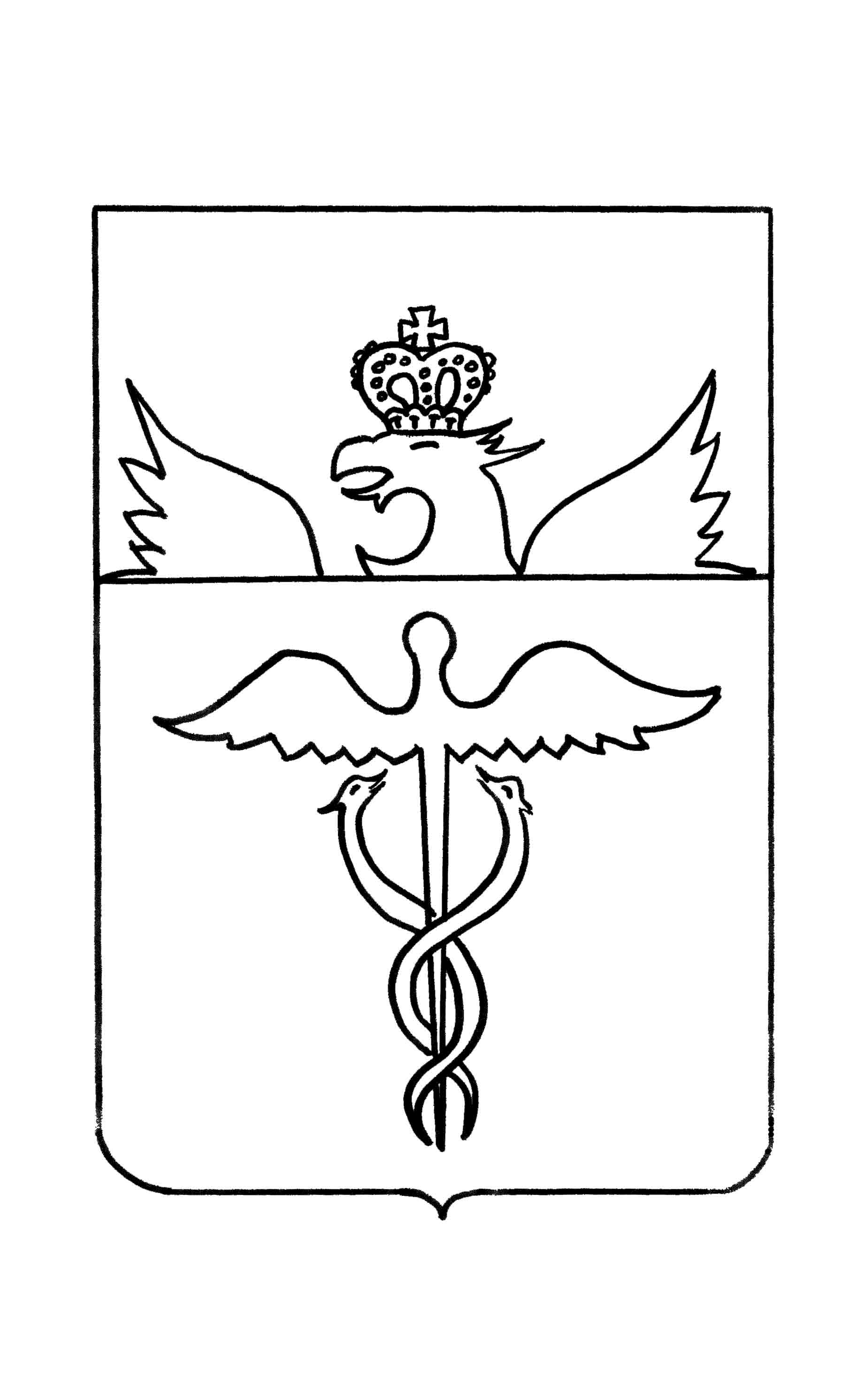 Администрация Карайчевского сельского поселенияБутурлиновского муниципального районаВоронежской областиПОСТАНОВЛЕНИЕОб утверждении адресного перечня объектов недвижимости Карайчевскогосельского поселения для внесенияв государственный адресный реестрВ соответствии с Федеральным законом Российской Федерации от 06.10.2003 N 131-ФЗ "Об общих принципах организации местного самоуправления в Российской Федерации", Федеральным законом от 28.12.2013 N 443-ФЗ "О федеральной информационной адресной системе и о внесении изменений в Федеральный закон "Об общих принципах организации местного самоуправления в Российской Федерации", постановлением Правительства Российской Федерации от 22.05.2015 N 492 "О составе сведений об адресах, размещаемых в государственном адресном реестре, порядке межведомственного информационного взаимодействия при ведении государственного адресного реестра, о внесении изменений и признании утратившими силу некоторых актов Правительства Российской Федерации", руководствуясь Уставом Карайчевского сельского поселения, администрация Карайчевского сельского поселения постановляет 1. Утвердить и ввести в действие Адресный перечень объектов недвижимости Карайчевского сельского поселения для внесения в государственный адресный реестр согласно приложению к постановлению.2. Постановление вступает в силу со дня его официального опубликования.3. Опубликовать настоящее постановление в Вестнике муниципальных правовых актов и иной официальной информации Карайчевского сельского поселения Бутурлиновского муниципального района Воронежской области и разместить на официальном сайте органов местного самоуправления Карайчевского сельского поселения.Глава Карайчевского сельского поселения                                  С.И. Жидко.Приложениек постановлению администрации Карайчевского сельского  поселенияот 15.05.2019 г. № 18АДРЕСНЫЙ ПЕРЕЧЕНЬОБЪЕКТОВ НЕДВИЖИМОСТИ КАРАЙЧЕВСКОГО СЕЛЬСКОГО ПОСЕЛЕНИЯ ДЛЯ ВНЕСЕНИЯ В ГОСУДАРСТВЕННЫЙ АДРЕСНЫЙ РЕЕСТРРаздел 1 строенияРаздел 2 земельные участки от 15.05.2019 г . №  18      с. КарайчевкаN п/пЭлемент улично-дорожной сетиНаименованиеНумерация домовВид строенияВид строенияN п/пЭлемент улично-дорожной сетиНаименованиеНумерация домовжилоенежилоесело Карайчевкасело Карайчевкасело Карайчевкасело Карайчевкасело Карайчевкасело Карайчевкаулица Красная 1нежилоеулица Красная 2жилоеулица Красная 3нежилоеулицаКрасная 4нежилоеулица Красная 5жилоеулицаКрасная 6нежилоеулица Красная  7нежилоеулицаКрасная 8жилоеулицаКрасная  9нежилоеулица Красная 10нежилоеулицаКрасная 11жилоеулицаКрасная 12жилоеУлицаКрасная 13жилоеУлицаКрасная14жилоеУлицаКрасная15жилоеУлицаКрасная16жилоеУлицаКрасная17жилоеУлицаКрасная18жилоеУлицаКрасная19жилоеУлицаКрасная20нежилоеУлицаКрасная21нежилоеУлицаКрасная22нежилоеУлицаКрасная23нежилоеУлица Красная24жилоеУлицаКрасная25нежилоеУлица Красная26нежилоеУлица Красная27жилоеУлицаКрасная28жилоеУлица Красная29нежилоеУлицаКрасная30жилоеУлицаКрасная31жилоеУлицаКрасная32жилоеУлицаКрасная33нежилоеУлицаКрасная34нежилоеУлицаКрасная35жилоеУлицаКрасная36жилоеУлицаКрасная37жилоеУлицаКрасная38нежилоеУлицаКрасная39жилоеУлицаКрасная40жилоеУлицаКрасная41жилоеУлицаКрасная42жилоеУлицаКрасная43нежилоеУлицаКрасная44жилоеУлицаКрасная45жилоеУлицаКрасная46жилоеУлицаКрасная47нежилоеУлицаКрасная48жилоеУлицаКрасная49нежилоеУлицаКрасная50жилоеУлицаКрасная51жилоеУлицаКрасная52нежилоеУлицаКрасная53нежилоеУлицаКрасная54жилоеУлицаКрасная55жилоеУлицаКрасная56/1жилоеУлица Красная56/2жилоеУлица Красная57жилоеУлицаКрасная58нежилоеУлица Красная59жилоеУлицаКрасная60жилоеУлицаКрасная61нежилоеУлицаКрасная62жилоеУлицаКрасная63жилоеУлицаКрасная64жилоеУлицаКрасная65жилоеУлицаКрасная66жилоеУлицаКрасная67жилоеУлицаКрасная68жилоеУлицаКрасная69жилоеУлицаКрасная70жилоеУлицаКрасная71жилоеУлицаКрасная72жилоеУлицаКрасная73жилоеУлицаКрасная74жилоеУлицаКрасная75жилоеУлицаКрасная76нежилоеУлицаКрасная77жилоеУлицаКрасная78жилоеУлицаКрасная79жилоеУлицаКрасная80жилоеУлицаКрасная81жилоеУлицаКрасная82нежилоеУлицаКрасная83нежилоеУлицаКрасная84нежилоеУлицаКрасная85жилоеУлица Красная86жилоеУлицаКрасная87жилоеУлицаКрасная88жилоеУлицаКрасная89нежилоеУлицаКрасная90жилоеУлицаКрасная91жилоеУлицаКрасная92жилоеУлицаКрасная93нежилоеУлицаКрасная94нежилоеУлицаКрасная95жилоеУлицаКрасная96жилоеУлицаКрасная97жилоеУлицаКрасная98жилоеУлицаКрасная99нежилоеУлицаКрасная100жилоеУлицаКрасная101нежилоеУлицаКрасная102жилоеУлицаКрасная103жилоеУлицаВорошилова1жилоеУлицаВорошилова2жилоеУлица Ворошилова3жилоеУлицаВорошилова4жилоеУлицаВорошилова5нежилоеУлицаВорошилова6жилоеУлицаВорошилова7жилоеУлицаВорошилова8жилоеУлицаВорошилова9жилоеУлицаВорошилова10жилоеУлицаВорошилова11жилоеУлицаВорошилова12жилоеУлицаВорошилова13нежилоеУлицаВорошилова14нежилоеУлицаВорошилова15нежилоеУлицаВорошилова16жилоеУлицаВорошилова17жилоеУлицаВорошилова18нежилоеУлицаВорошилова19жилоеУлицаВорошилова20жилоеУлицаВорошилова21жилоеУлицаВорошилова22нежилоеУлицаВорошилова23жилоеУлицаВорошилова24жилоеУлицаВорошилова25жилоеУлицаВорошилова26жилоеУлицаВорошилова27жилоеУлицаВорошилова28жилоеУлицаВорошилова29нежилоеУлицаМолодежная1жилоеУлицаМолодежная2ЖилоеУлицаМолодежная3жилоеУлицаМолодежная4/1жилоеУлицаМолодежная4/2жилоеУлицаМолодежная5жилоеУлицаМолодежная6жилоеУлицаМолодежная7жилоеУлицаМолодежная8/1жилоеУлицаМолодежная8/2жилоеУлицаМолодежная9жилоеУлицаМолодежная10жилоеУлицаМолодежная11жилоеУлицаМолодежная12/1жилоеУлицаМолодежная12/2жилоеУлицаМолодежная13/1жилоеУлицаМолодежная13/2жилоеУлицаМолодежная14жилоеУлицаМолодежная15жилоеУлицаМолодежная16жилоеУлицаМолодежная17жилоеУлицаМолодежная18жилоеУлицаМолодежная19жилоеУлицаМолодежная20жилоеУлицаМолодежная21жилоеУлицаМолодежная22жилоеУлицаМолодежная23жилоеУлица50 лет Октября1нежилоеУлица50 лет Октября2нежилоеУлица50 лет Октября3нежилоеУлица50 лет Октября4нежилоеУлица 50 лет Октября4анежилоеУлица50 лет Октября5жилоеУлица50 лет Октября6жилоеУлица50 лет Октября7жилоеУлица50 лет Октября8жилоеУлица50 лет Октября9нежилоеУлица 50 лет Октября10жилоеУлица50 лет Октября11жилоеУлица50 лет Октября12нежилоеУлица50 лет Октября13нежилоеУлица50 лет Октября14нежилоеУлица50 лет Октября15жилоеУлица50 лет Октября16жилоеУлица50 лет Октября17/1жилоеУлица50 лет Октября17/2жилоеУлица50 лет Октября18нежилоеУлица50 лет Октября19жилоеУлица50 лет Октября20жилоеУлица50 лет Октября21нежилоеУлица50 лет Октября21анежилоеУлица50 лет Октября22жилоеУлица50 лет Октября23жилоеУлица50 лет Октября24жилоеУлица50 лет Октября25жилоеУлица50 лет Октября26жилоеУлица50 лет Октября27жилоеУлица50 лет Октября28жилоеУлица50 лет Октября29жилоеУлица50 лет Октября30жилоеУлица50 лет Октября31жилоеУлица50 лет Октября32жилоеУлица50 лет Октября33жилоеУлица50 лет Октября34жилоеУлица50 лет Октября35жилоеУлица50 лет Октября36жилоеУлица50 лет Октября37жилоеУлицаОктябрьская1жилоеУлицаОктябрьская2ЖилоеУлицаОктябрьская3жилоеУлицаОктябрьская4жилоеУлицаОктябрьская5жилоеУлицаОктябрьская6жилоеУлицаОктябрьская7жилоеУлицаОктябрьская8жилоеУлицаОктябрьская9жилоеУлицаОктябрьская10жилоеУлицаОктябрьская10ажилоеУлицаОктябрьская11жилоеУлицаОктябрьская12жилоеУлицаОктябрьская13жилоеУлицаОктябрьская14жилоеУлицаОктябрьская15жилоеУлицаОктябрьская16жилоеУлицаОктябрьская17жилоеУлицаОктябрьская18нежилоеУлицаОктябрьская19жилоеУлицаОктябрьская20жилоеУлицаОктябрьская21жилоеУлицаОктябрьская22жилоеУлицаОктябрьская23нежилоеУлицаОктябрьская24жилоеУлицаОктябрьская25жилоеУлицаОктябрьская26жилоеУлицаОктябрьская27жилоеУлицаОктябрьская28жилоеУлицаОктябрьская29жилоеУлицаОктябрьская30нежилоеУлицаОктябрьская31жилоеУлицаОктябрьская32нежилоеУлицаОктябрьская33жилоеУлицаОктябрьская34жилоеУлицаОктябрьская35жилоеУлицаОктябрьская36нежилоеУлицаОктябрьская37нежилоеУлицаОктябрьская38нежилоеУлицаОктябрьская39нежилоеУлицаОктябрьская40нежилоеУлицаОктябрьская41жилоеУлицаОктябрьская42жилоеУлицаОктябрьская43жилоеУлицаОктябрьская44жилоеУлицаОктябрьская45нежилоеУлицаОктябрьская46нежилоеУлицаОктябрьская47жилоеУлицаФевральская1жилоеУлицаФевральская2нежилоеУлицаФевральская3жилоеУлицаФевральская4нежилоеУлицаФевральская5нежилоеУлицаФевральская6нежилоеУлицаФевральская7нежилоеУлицаФевральская8нежилоеУлицаФевральская9жилоеУлицаФевральская10нежилоеУлицаФевральская11нежилоеУлицаФевральская12нежилоеУлицаФевральская13жилоеУлицаФевральская14жилоеУлицаФевральская15жилоеУлицаФевральская16жилоеУлицаФевральская17жилоеУлицаФевральская18нежилоеУлицаФевральская19жилоеУлицаФевральская20жилоеУлицаФевральская21.илоеУлицаФевральская22нежилоеУлицаФевральская23.илоеУлицаФевральская24жилоеУлицаФевральская25жилоеУлицаИнтернациональная1/1жилоеУлицаИнтернациональная1/2жилоеУлицаИнтернациональная2/1жилоеУлицаИнтернациональная2/2жилоеУлицаИнтернациональная3/1жилоеУлицаИнтернациональная3/2жилоеУлицаИнтернациональная4/1жилоеУлицаИнтернациональная4/2жилоеУлицаИнтернациональная5/1жилоеУлицаИнтернациональная5/2жилоеУлицаИнтернациональная6/1жилоеУлицаИнтернациональная6/2жилоеУлицаИнтернациональная7/1жилоеУлицаИнтернациональная7/2жилоеУлицаИнтернациональная8/1жилоеУлицаИнтернациональная8/2жилоеУлицаИнтернациональная9/1жилоеУлицаИнтернациональная9/2жилоеУлицаИнтернациональная10/1жилоеУлицаИнтернациональная10/2жилоеУлицаИнтернациональная11/1жилоеУлицаИнтернациональная11/2жилоеУлицаИнтернациональная12/1жилоеУлицаИнтернациональная12/2жилоеУлицаИнтернациональная13/1жилоеУлицаИнтернациональная13/2жилое УлицаИнтернациональная14/1жилоеУлицаИнтернациональная14/2жилоеУлицаИнтернациональная15/1жилоеУлицаИнтернациональная15/2жилоеУлицаИнтернациональная16/1жилоеУлицаИнтернациональная16/2жилоеУлицаИнтернациональная17/1жилоеУлицаИнтернациональная17/2жилоеУлицаИнтернациональная18/1жилоеУлицаИнтернациональная18/2жилоеУлицаИнтернациональная19/1жилоеУлицаИнтернациональная19/2жилоеУлицаИнтернациональная20/1жилоеУлицаИнтернациональная20/2жилоеУлицаИнтернациональная21/1нежилоеУлицаИнтернациональная21/2нежилоеУлицаИнтернациональная21/3жилоеУлицаИнтернациональная21/4жилоеУлицаИнтернациональная21/5жилоеУлицаИнтернациональная21/6жилоеУлицаГагарина1жилоеУлицаГагарина2жилоеУлицаГагарина3жилоеУлицаГагарина4жилоеУлицаГагарина5жилоеУлицаГагарина7жилоеУлицаГагарина8ажилоеУлицаГагарина9жилоеУлицаГагарина10жилоеУлицаГагарина11жилоеУлицаГагарина12жилоеУлицаГагарина13жилоеУлицаГагарина14жилоеУлицаГагарина15жилоеУлицаГагарина16жилоеУлицаГагарина17нежилоеУлицаКрупской1нежилоеУлицаКрупской2жилоеУлицаКрупской4жилоеУлицаКрупской5жилоеУлицаКрупской6жилоеУлицаКрупской7жилоеУлицаКрупской8жилоеУлицаКрупской9жилоеУлицаКрупской10жилоеУлицаКрупской11жилоеУлицаКрупской12нежилоеУлицаКрупской13жилоеУлицаКрупской14жилоеУлицаКрупской15жилоеУлицаКрупской16жилоеУлицаКрупской17жилоеУлицаКрупской18жилоеУлицаКрупской19жилоеулицаКрупской 19аЖилоеУлицаКрупской20жилоеУлицаКрупской21нежилоеУлицаКрупской22нежилоеУлицаКрупской23нежилоеУлицаКрупской24жилоеУлицаКрупской25жилоес. Пирамидыс. Пирамидыс. Пирамидыс. Пирамидыс. Пирамидыс. ПирамидыУлицаАвтострадная1жилоеУлицаАвтострадная2нежилоеУлицаАвтострадная3нежилоеУлицаАвтострадная4жилоеУлицаАвтострадная5жилоеУлицаАвтострадная6жилоеУлицаАвтострадная7жилоеУлицаАвтострадная8нежилоеУлицаАвтострадная9жилоеУлицаАвтострадная10нежилоеУлицаАвтострадная11жилоеУлицаАвтострадная12жилоеУлицаАвтострадная13жилоеУлицаАвтострадная14нежилоеУлицаАвтострадная15жилоеУлицаАвтострадная16нежилоеУлицаАвтострадная17нежилоеУлицаАвтострадная18жилоеУлицаАвтострадная19жилоеУлицаАвтострадная20жилоеУлицаАвтострадная21нежилоеУлицаАвтострадная22нежилоеУлицаАвтострадная23нежилоеУлицаАвтострадная24жилоеУлицаАвтострадная25жилоеУлицаАвтострадная26жилоеУлицаАвтострадная27жилоеУлицаАвтострадная28жилоеУлицаАвтострадная29жилоеУлицаАвтострадная30жилоеУлицаАвтострадная31жилоеУлицаАвтострадная32жилоеУлицаАвтострадная33нежилоеУлицаАвтострадная34жилоеУлицаАвтострадная35жилоеУлицаАвтострадная36жилоеУлицаАвтострадная37жилоеУлицаКомсомольская1нежилоеУлицаКомсомольская2жилоеУлицаКомсомольская3жилоеУлицаКомсомольская4нежилоеУлицаКомсомольская5жилоеУлицаКомсомольская6нежилоеУлицаКомсомольская7жилоеУлицаКомсомольская8жилоеУлицаКомсомольская9нежилоеУлицаКомсомольская10жилоеУлицаКомсомольская11жилоеУлицаКомсомольская12нежилоеУлицаКомсомольская13жилоеУлицаКомсомольская14жилоеУлицаКомсомольская15нежилоеУлицаКомсомольская16жилоеУлицаКомсомольская17жилоеУлицаКомсомольская18жилоеУлицаКомсомольская19нежилоеУлицаКомсомольская20жилоеУлицаКомсомольская21нежилоеУлицаКомсомольская22жилоеУлицаКомсомольская23нежилоеУлицаКомсомольская24нежилоеУлицаКомсомольская25жилоеУлицаКомсомольская26нежилоеУлицаКомсомольская27нежилоеУлицаКомсомольская28жилоеУлицаКомсомольская29жилоеУлицаКомсомольская30жилоеУлицаКомсомольская31жилоеп. Алексеевскийп. Алексеевскийп. Алексеевскийп. Алексеевскийп. Алексеевскийп. АлексеевскийУлицаЛесная1нежилоеУлицаЛесная2нежилоеУлицаЛесная3нежилоеУлицаЛесная4нежилоеУлицаЛесная5нежилоеУлицаЛесная6нежилоеУлицаЛесная9нежилоеУлицаРабочая1жилоеУлицаРабочая2нежилоеУлицаРабочая3жилоеУлицаРабочая4нежилоеУлицаРабочая5нежилоеУлицаРабочая6жилоеУлицаРабочая7жилоеУлицаСоветская2нежилоеУлицаСоветская3нежилоеУлицаСоветская4жилоеУлицаСоветская5нежилоеп. Благовещенскийп. Благовещенскийп. Благовещенскийп. Благовещенскийп. Благовещенскийп. БлаговещенскийУлицап. Благовещенский2нежилоеУлицап. Благовещенский3нежилоеУлицап. Благовещенский4нежилоеУлицап. Благовещенский6нежилоеп. Верхние Озеркип. Верхние Озеркип. Верхние Озеркип. Верхние Озеркип. Верхние Озеркип. Верхние ОзеркиУлицап. Верхние Озерки1нежилоеп. Репный п. Репный п. Репный п. Репный п. Репный п. Репный УлицаВосточная1нежилоеУлицаВосточная2нежилоеУлицаВосточная3нежилоеУлицаВосточная4нежилоеУлицаВосточная5нежилоеУлицаВосточная7нежилоеУлицаВосточная11нежилоеУлицаВосточная12нежилоеУлицаПобеды9жилоеп. Троицкийп. Троицкийп. Троицкийп. Троицкийп. Троицкийп. ТроицкийУлицаТрудовая1жилоеУлицаТрудовая2нежилоеУлицаТрудовая3нежилоеУлицаТрудовая4нежилоеУлицаТрудовая5жилоеУлицаТрудовая6нежилоеУлицаТрудовая7жилоеУлицаТрудовая8нежилоеУлицаТрудовая9жилоеУлицаТрудовая10нежилоеУлицаТрудовая11жилоеN п./п.Элемент улично-дорожной сетиНаименованиеНумерация земельных участковN п./п.Элемент улично-дорожной сетиНаименованиеНумерация земельных участков1улица Красная 12улица Красная 23улица Красная 34улицаКрасная 45улица Красная 56улицаКрасная 67улица Красная  78улицаКрасная 89улицаКрасная  910улица Красная 1011улицаКрасная 1112улицаКрасная 1213УлицаКрасная 1314УлицаКрасная1415УлицаКрасная1516УлицаКрасная1617УлицаКрасная1718УлицаКрасная1819УлицаКрасная1920УлицаКрасная2021УлицаКрасная2122УлицаКрасная2223УлицаКрасная2324Улица Красная2425УлицаКрасная2526Улица Красная2627Улица Красная2728УлицаКрасная2829Улица Красная2930УлицаКрасная3031УлицаКрасная3132УлицаКрасная3233УлицаКрасная3334УлицаКрасная3435УлицаКрасная3536УлицаКрасная3637УлицаКрасная3738УлицаКрасная3839УлицаКрасная3940УлицаКрасная4041УлицаКрасная4142УлицаКрасная4243УлицаКрасная4244УлицаКрасная4345УлицаКрасная4446УлицаКрасная4547УлицаКрасная4648УлицаКрасная4749УлицаКрасная4850УлицаКрасная4951УлицаКрасная5052УлицаКрасная5153УлицаКрасная5254УлицаКрасная5355УлицаКрасная5456УлицаКрасная5557УлицаКрасная56/158улицаКрасная56/259Улица Красная5761Улица Красная5962УлицаКрасная6063УлицаКрасная6164УлицаКрасная6265УлицаКрасная6366УлицаКрасная6467УлицаКрасная6568УлицаКрасная6669УлицаКрасная6770УлицаКрасная6871УлицаКрасная6972УлицаКрасная7073УлицаКрасная7174УлицаКрасная7275УлицаКрасная7376УлицаКрасная7477УлицаКрасная7578УлицаКрасная7679УлицаКрасная7780УлицаКрасная7881УлицаКрасная7982УлицаКрасная8083УлицаКрасная8184УлицаКрасная8285УлицаКрасная8386УлицаКрасная8487УлицаКрасная8588Улица Красная8689УлицаКрасная8790УлицаКрасная8891УлицаКрасная8992УлицаКрасная9093УлицаКрасная9194УлицаКрасная9295УлицаКрасная9396УлицаКрасная9497УлицаКрасная9598УлицаКрасная9699УлицаКрасная97100УлицаКрасная98101УлицаКрасная99102УлицаКрасная100103УлицаКрасная101104УлицаКрасная102105УлицаКрасная103106УлицаВорошилова1107УлицаВорошилова2108Улица Ворошилова3109УлицаВорошилова4110УлицаВорошилова5111УлицаВорошилова6112УлицаВорошилова7113УлицаВорошилова8114УлицаВорошилова9115УлицаВорошилова10116УлицаВорошилова11117УлицаВорошилова12118УлицаВорошилова13119УлицаВорошилова14120УлицаВорошилова15121УлицаВорошилова16122УлицаВорошилова17123УлицаВорошилова18124УлицаВорошилова19125УлицаВорошилова20126УлицаВорошилова21127УлицаВорошилова22128УлицаВорошилова23129УлицаВорошилова24130УлицаВорошилова25131УлицаВорошилова26132УлицаВорошилова27133УлицаВорошилова28134УлицаВорошилова29135УлицаМолодежная1136УлицаМолодежная2137УлицаМолодежная3138УлицаМолодежная4/1139УлицаМолодежная4/2140УлицаМолодежная5141УлицаМолодежная6142УлицаМолодежная7143УлицаМолодежная8/1144УлицаМолодежная8/2145УлицаМолодежная9146УлицаМолодежная10147УлицаМолодежная11148УлицаМолодежная12149УлицаМолодежная13/1150УлицаМолодежная13/2151УлицаМолодежная14152УлицаМолодежная15153УлицаМолодежная16154УлицаМолодежная17155УлицаМолодежная18156УлицаМолодежная19157УлицаМолодежная20158УлицаМолодежная21159УлицаМолодежная22160УлицаМолодежная23161Улица50 лет Октября1162Улица50 лет Октября2163Улица50 лет Октября3164Улица50 лет Октября4165улица50 лет Октября4а166Улица50 лет Октября5167Улица50 лет Октября6168Улица50 лет Октября7169Улица50 лет Октября8170Улица50 лет Октября9171Улица 50 лет Октября10172Улица50 лет Октября11173Улица50 лет Октября12174Улица50 лет Октября13175Улица50 лет Октября14176Улица50 лет Октября15177Улица50 лет Октября16178Улица50 лет Октября17180Улица50 лет Октября18181Улица50 лет Октября19182Улица50 лет Октября20183Улица50 лет Октября21184Улица50 лет Октября21а185Улица50 лет Октября22186Улица50 лет Октября23187Улица50 лет Октября24188Улица50 лет Октября25189Улица50 лет Октября26190Улица50 лет Октября27191Улица50 лет Октября28192Улица50 лет Октября29193Улица50 лет Октября30194Улица50 лет Октября31195Улица50 лет Октября32196Улица50 лет Октября33197Улица50 лет Октября34198Улица50 лет Октября35199Улица50 лет Октября36200Улица50 лет Октября37201УлицаОктябрьская1202УлицаОктябрьская2203УлицаОктябрьская3204УлицаОктябрьская4205УлицаОктябрьская5206УлицаОктябрьская6207УлицаОктябрьская7208УлицаОктябрьская8209УлицаОктябрьская9210УлицаОктябрьская10211УлицаОктябрьская10а212УлицаОктябрьская11213УлицаОктябрьская12214УлицаОктябрьская13215УлицаОктябрьская14216УлицаОктябрьская15217УлицаОктябрьская16218УлицаОктябрьская17219УлицаОктябрьская18220УлицаОктябрьская19221УлицаОктябрьская20220УлицаОктябрьская21223УлицаОктябрьская22224УлицаОктябрьская23225УлицаОктябрьская24226УлицаОктябрьская25227УлицаОктябрьская26228УлицаОктябрьская27229УлицаОктябрьская28230УлицаОктябрьская29231УлицаОктябрьская30232УлицаОктябрьская31233УлицаОктябрьская32234УлицаОктябрьская33235УлицаОктябрьская34236УлицаОктябрьская35237УлицаОктябрьская36238УлицаОктябрьская37229УлицаОктябрьская38240УлицаОктябрьская39241УлицаОктябрьская40242УлицаОктябрьская41243УлицаОктябрьская42244УлицаОктябрьская43245УлицаОктябрьская44246УлицаОктябрьская45247УлицаОктябрьская46248УлицаОктябрьская47249УлицаФевральская1250УлицаФевральская2251УлицаФевральская3252УлицаФевральская4253УлицаФевральская5254УлицаФевральская6255УлицаФевральская7256УлицаФевральская8257УлицаФевральская9258УлицаФевральская10259УлицаФевральская11260УлицаФевральская12261УлицаФевральская13262УлицаФевральская14263УлицаФевральская15264УлицаФевральская16265УлицаФевральская17266УлицаФевральская18267УлицаФевральская19268УлицаФевральская20269УлицаФевральская21270УлицаФевральская22271УлицаФевральская23272УлицаФевральская24273УлицаФевральская25274УлицаИнтернациональная1275УлицаИнтернациональная2276УлицаИнтернациональная3277УлицаИнтернациональная4278УлицаИнтернациональная5279УлицаИнтернациональная6280УлицаИнтернациональная7281УлицаИнтернациональная8282УлицаИнтернациональная9283УлицаИнтернациональная10284УлицаИнтернациональная11285УлицаИнтернациональная12286УлицаИнтернациональная13287УлицаИнтернациональная14288УлицаИнтернациональная15289УлицаИнтернациональная16290УлицаИнтернациональная17291УлицаИнтернациональная18292УлицаИнтернациональная19293УлицаИнтернациональная20294УлицаИнтернациональная21295УлицаГагарина1296УлицаГагарина2297УлицаГагарина3298УлицаГагарина4299УлицаГагарина5300УлицаГагарина7301УлицаГагарина8а302УлицаГагарина9303УлицаГагарина10304УлицаГагарина11305УлицаГагарина12306УлицаГагарина13307УлицаГагарина14308УлицаГагарина15309УлицаГагарина16310УлицаГагарина17311УлицаКрупской1312УлицаКрупской2313УлицаКрупской3314УлицаКрупской4315УлицаКрупской5316УлицаКрупской6317УлицаКрупской7318УлицаКрупской8319УлицаКрупской9320УлицаКрупской10321УлицаКрупской11322УлицаКрупской12323УлицаКрупской13324УлицаКрупской14325УлицаКрупской15326УлицаКрупской16327УлицаКрупской17328УлицаКрупской18329УлицаКрупской19330улицаКрупской19а331УлицаКрупской20332УлицаКрупской21333УлицаКрупской22334УлицаКрупской23335УлицаКрупской24336УлицаКрупской25с. Пирамидыс. Пирамидыс. Пирамидыс. Пирамиды337УлицаАвтострадная1338УлицаАвтострадная2339УлицаАвтострадная3340УлицаАвтострадная4341УлицаАвтострадная5342УлицаАвтострадная6343УлицаАвтострадная7344УлицаАвтострадная8345УлицаАвтострадная9346УлицаАвтострадная10347УлицаАвтострадная11348УлицаАвтострадная12349УлицаАвтострадная13350УлицаАвтострадная14351УлицаАвтострадная15352УлицаАвтострадная16353УлицаАвтострадная17354УлицаАвтострадная18355УлицаАвтострадная19356УлицаАвтострадная20357УлицаАвтострадная21358УлицаАвтострадная22359УлицаАвтострадная23360УлицаАвтострадная24361УлицаАвтострадная25362УлицаАвтострадная26363УлицаАвтострадная27364УлицаАвтострадная28365УлицаАвтострадная29366УлицаАвтострадная30367УлицаАвтострадная31368УлицаАвтострадная32369УлицаАвтострадная33370УлицаАвтострадная34371УлицаАвтострадная35372УлицаАвтострадная36373УлицаАвтострадная37374УлицаКомсомольская1375УлицаКомсомольская2376УлицаКомсомольская3377УлицаКомсомольская4378УлицаКомсомольская5379УлицаКомсомольская6380УлицаКомсомольская7381УлицаКомсомольская8382УлицаКомсомольская9383УлицаКомсомольская10384УлицаКомсомольская11385УлицаКомсомольская12386УлицаКомсомольская13387УлицаКомсомольская14388УлицаКомсомольская15389УлицаКомсомольская16390УлицаКомсомольская17391УлицаКомсомольская18392УлицаКомсомольская19393УлицаКомсомольская20394УлицаКомсомольская21395УлицаКомсомольская22396УлицаКомсомольская23397УлицаКомсомольская24398УлицаКомсомольская25399УлицаКомсомольская26400УлицаКомсомольская27401УлицаКомсомольская28402УлицаКомсомольская29403УлицаКомсомольская30404УлицаКомсомольская31п. Алексеевскийп. Алексеевскийп. Алексеевскийп. Алексеевский405УлицаЛесная1406УлицаЛесная2407УлицаЛесная3408УлицаЛесная4409УлицаЛесная5410УлицаЛесная6411УлицаЛесная9412УлицаРабочая1413УлицаРабочая2414УлицаРабочая3415УлицаРабочая4416УлицаРабочая5417УлицаРабочая6418УлицаРабочая7419УлицаСоветская2420УлицаСоветская3421УлицаСоветская4422УлицаСоветская5п. Благовещенскийп. Благовещенскийп. Благовещенскийп. Благовещенский423Улицап. Благовещенский2424Улицап. Благовещенский3425Улицап. Благовещенский4426Улицап. Благовещенский6п. Верхние Озеркип. Верхние Озеркип. Верхние Озеркип. Верхние Озерки427Улицап. Верхние Озерки1п. Репныйп. Репныйп. Репныйп. Репный428УлицаВосточная1429УлицаВосточная2430УлицаВосточная3431УлицаВосточная4432УлицаВосточная5433УлицаВосточная7434УлицаВосточная11435УлицаВосточная12436УлицаПобеды9п. Троицкийп. Троицкийп. Троицкийп. Троицкий437УлицаТрудовая1438УлицаТрудовая2439УлицаТрудовая3440УлицаТрудовая4441УлицаТрудовая5442УлицаТрудовая6443УлицаТрудовая7444Улица Трудовая7а445УлицаТрудовая8446УлицаТрудовая9447УлицаТрудовая10448УлицаТрудовая11